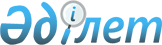 Алматы облыстық мәслихатының 2022 жылғы 13 желтоқсандағы № 31-147 "Алматы облысының 2023-2025 жылдарға арналған облыстық бюджеті туралы" шешіміне өзгерістер енгізу туралыАлматы облыстық мәслихатының 2023 жылғы 3 қарашадағы № 7-43 шешімі
      Алматы облыстық мәслихаты ШЕШІМ ҚАБЫЛДАДЫ:
      1. Алматы облыстық мәслихатының "Алматы облысының 2023-2025 жылдарға арналған облыстық бюджеті туралы" 2022 жылғы 13 желтоқсандағы №31-147 (Нормативтік құқықтық актілерді мемлекеттік тіркеу тізілімінде № 175777 болып тіркелген) шешіміне келесі өзгерістер енгізілсін:
      көрсетілген шешімнің 1-тармағы жаңа редакцияда баяндалсын: 
       "1. 2023-2025 жылдарға арналған облыстық бюджет тиісінше осы шешімнің 1, 2 және 3-қосымшаларына сәйкес, оның ішінде 2023 жылға келесі көлемдерде бекітілсін:
      1) кірістер 696 976 475 мың теңге, оның ішінде:
      салықтық түсiмдер бойынша 126 149 697 мың теңге;
      салықтық емес түсiмдер бойынша 5 093 638 мың теңге;
      негiзгi капиталды сатудан түсетін түсiмдер бойынша 610 мың теңге;
      трансферттер түсімдері бойынша 565 732 530 мың теңге;
      2) шығындар 694 283 801 мың теңге;
      3) таза бюджеттік кредиттеу 33 065 473 мың теңге, оның ішінде:
      бюджеттік кредиттер 37 003 675 мың теңге;
      бюджеттік кредиттерді өтеу 3 938 202 мың теңге;
      4) қаржы активтерiмен жасалатын операциялар бойынша сальдо 7 348 138 мың теңге, оның ішінде:
      қаржылық активтерді сатып алу 7 348 138 мың теңге;
      мемлекеттің қаржы активтерін сатудан түсетін түсімдер 0 теңге;
      5) бюджет тапшылығы (профициті) (-) 37 720 937 мың теңге;
      6) бюджет тапшылығын қаржыландыру (профицитін пайдалану) 37 720 937 мың теңге, оның ішінде:
      қарыздар түсімі 32 936 379 мың теңге;
      қарыздарды өтеу 4 716 400 мың теңге;
      бюджет қаражатының пайдаланылатын қалдықтары 9 500 958 мың теңге.";
      көрсетілген шешімнің 2 - тармағы жаңа редакцияда жазылсын:
       "2. Бірыңғай бюджеттік сыныптаудың кірістер сыныптамасының "Ірі кәсіпкерлік субъектілерінен және мұнай секторы ұйымдарынан түсетін түсімдерді қоспағанда, заңды тұлғалардан алынатын корпоративтік табыс салығы" коды бойынша түсімдер Іле ауданы бойынша 50% мөлшерінде және Қонаев қаласы бойынша 43% мөлшерінде облыстық бюджетке, басқа аудандар бойынша 100% мөлшерінде аудандық бюджетке түсетіні белгіленсін.";
      көрсетілген шешімнің 8, 9 - тармақтары жаңа редакцияда жазылсын:
       "8. 2023 жылға арналған облыстық бюджетте республикалық бюджеттен 9 669 679 мың теңге сомасында ағымдағы нысаналы трансферттер түсімдері көзделгені ескерілсін, оның ішінде:
      білім беруге 5 057 059 мың теңге;
      денсаулық сақтауға 424 980 мың теңге;
      әлеуметтік көмекке 104 459 мың теңге;
      халықтың әлеуметтік жағынан осал топтарына коммуналдық тұрғын үй қорынан тұрғын үй сатып алуға 2 688 000 мың теңге;
      жер учаскелерін мемлекет мұқтажы үшін алып қоюға 218 492 мың теңге;
      табиғатты қорғау және арнаулы мекемелер қызметкерлерінің жалақысын көтеруге 360 408 мың теңге;
      эпизоотияға қарсы іс-шаралар жүргізуге 483 776 мың теңге;
      ішкі нарыққа реттеушілік әсер ету үшін азық-түлік астығын өткізу кезінде агроөнеркәсіптік кешен саласындағы ұлттық компанияның шеккен шығыстарын өтеуді субсидиялауға 332 505 мың теңге.";
      "9. 2023 жылға арналған облыстық бюджетте республикалық бюджеттен 115 215 205 мың теңге сомасында нысаналы даму трансферттер түсімдері көзделгені ескерілсін, оның ішінде:
      орта білім беру объектілерінің құрылысына 59 227 110 мың теңге;
      денсаулық сақтау объектілерін салу және реконструкциялауға 978 093 мың теңге;
      "Қуатты өңірлер – ел дамуының драйвері" ұлттық жобасы шеңберінде инженерлік-коммуникациялық инфрақұрылымды дамытуға және (немесе) жайластыруға 3 787 538 мың теңге;
      "Қуатты өңірлер – ел дамуының драйвері" ұлттық жобасы шеңберінде сумен жабдықтау және су бұру жүйелерін дамытуға 18 828 256 мың теңге;
      газ тасымалдау жүйесін дамытуға 1 303 063 мың теңге;
      жерүсті су ресурстарын ұлғайтуға 6 500 000 мың теңге;
      көліктік инфрақұрылымды дамытуға 11 671 696 мың теңге;
      2021 – 2025 жылдарға арналған кәсіпкерлікті дамыту жөніндегі ұлттық жобасы және басым жобаларға кредит беру тетігі шеңберінде іс-шараларды іске асыруға 530 796 мың теңге;
      шағын және моноқалалардағы бюджеттік инвестициялық жобаларды іске асыруға 177 902 мың теңге;
      облыс орталықтарында, моно-, шағын қалалар мен ауылдық аумақтарда инженерлік, көліктік және әлеуметтік инфрақұрылымды дамыту жөніндегі іс-шараларды іске асыруға 2 929 301 мың теңге;
      "Ауыл-Ел бесігі" жобасы шеңберінде ауылдық елді мекендердегі әлеуметтік және инженерлік инфрақұрылымдарды дамытуға 9 281 450 мың теңге.";
      көрсетілген шешімнің 12 - тармағы жаңа редакцияда жазылсын:
       "12. Алматы облысы бойынша 2023 жылға тұрғын үй жобалауға және салуға 6 387 511 мың теңге сомасында мемлекеттік эмиссиялық бағалы қағаздар шығару мақұлдансын.";
      көрсетілген шешімнің 16, 17, 18 - тармақтары жаңа редакцияда жазылсын:
       "16. 2023 жылға арналған облыстық бюджетте қоршаған ортаны қорғау және объектілерді дамыту жөніндегі іс-шараларды өткізуге 960 346 мың теңге сомасында көзделсін."; 
      "17. 2023 жылға арналған облыстық бюджетте автомобиль жолдарының жұмыс істеуін қамтамасыз етуге және көлік инфрақұрылымын дамытуға 29 115 013 мың теңге сомасында көзделсін.";
      "18. Алматы облысы әкімдігінің 2023 жылға арналған резервi 1 808 810 мың теңге сомасында бекітілсін.".
      2. Көрсетілген шешімнің 1-қосымшасы осы шешімнің қосымшасына сәйкес жаңа редакцияда баяндалсын. 
      3. Осы шешім 2023 жылғы 1 қаңтардан бастап қолданысқа енгiзiледi. Алматы облысының 2023 жылға арналған облыстық бюджеті
					© 2012. Қазақстан Республикасы Әділет министрлігінің «Қазақстан Республикасының Заңнама және құқықтық ақпарат институты» ШЖҚ РМК
				
      Облыстық мәслихаттың төрағасы 

Т. Байедилов
Алматы облыстық мәслихатының 2023 жылғы "___" _________ "Алматы облыстық мәслихатының 2022 жылғы 13 желтоқсандағы "Алматы облысының 2023-2025 жылдарға арналған облыстық бюджеті туралы" № 31-147 шешіміне өзгерістер енгізу туралы" № _____ шешіміне қосымшаАлматы облыстық мәслихатының 2022 жылғы 13 желтоқсандағы "Алматы облысының 2023-2025 жылдарға арналған облыстық бюджеті туралы" № 31-147 шешімімен бекітілген 1-қосымша
Санаты 
Санаты 
Санаты 
Санаты 
Сомасы, мың теңге
Сынып
Сынып
Сынып
Сомасы, мың теңге
Ішкі сынып
Ішкі сынып
Сомасы, мың теңге
Атауы
Сомасы, мың теңге
I. Кірістер
696 976 475
1
Салықтық түсімдер
126 149 697
01
Табыс салығы
95 290 513
1
Корпоративтік табыс салығы
18 358 300
2
Жеке табыс салығы
76 932 213
03
Әлеуметтiк салық
28 851 170
1
Әлеуметтiк салық
28 851 170
05
Тауарларға, жұмыстарға және көрсетілетін қызметтерге салынатын iшкi салықтар
2 008 014
3
Табиғи және басқа да ресурстарды пайдаланғаны үшiн түсетiн түсiмдер
1 852 484
4
Кәсiпкерлiк және кәсiби қызметтi жүргiзгенi үшiн алынатын алымдар
155 530
2
Салықтық емес түсiмдер
5 093 638
01
Мемлекеттік меншіктен түсетін кірістер
2 178 396
3
Мемлекет меншігіндегі акциялардың мемлекеттік пакеттеріне дивидендтер
9 750
5
Мемлекет меншігіндегі мүлікті жалға беруден түсетін кірістер
106 240
7
Мемлекеттік бюджеттен берілген кредиттер бойынша сыйақылар
2 062 406
2
Мемлекеттік бюджеттен қаржыландырылатын мемлекеттік мекемелердің тауарларды (жұмыстарды, көрсетілетін қызметтерді) өткізуінен түсетін түсімдер
10
1
Мемлекеттік бюджеттен қаржыландырылатын мемлекеттік мекемелердің тауарларды (жұмыстарды, көрсетілетін қызметтерді) өткізуінен түсетін түсімдер
10
3
Мемлекеттік бюджеттен қаржыландырылатын мемлекеттік мекемелер ұйымдастыратын мемлекеттік сатып алуды өткізуден түсетін ақша түсімдері 
1 185
1
Мемлекеттік бюджеттен қаржыландырылатын мемлекеттік мекемелер ұйымдастыратын мемлекеттік сатып алуды өткізуден түсетін ақша түсімдері 
1 185
04
Мемлекеттік бюджеттен қаржыландырылатын, сондай-ақ Қазақстан Республикасы Ұлттық Банкінің бюджетінен (шығыстар сметасынан) ұсталатын және қаржыландырылатын мемлекеттік мекемелер салатын айыппұлдар, өсімпұлдар, санкциялар, өндіріп алулар
2 404 005
1
Мұнай секторы ұйымдарынан түсетін түсімдерді қоспағанда, мемлекеттік бюджеттен қаржыландырылатын, сондай-ақ Қазақстан Республикасы Ұлттық Банкінің бюджетінен (шығыстар сметасынан) ұсталатын және қаржыландырылатын мемлекеттік мекемелер салатын айыппұлдар, өсімпұлдар, санкциялар, өндіріп алулар
2 404 005
06
Басқа да салықтық емес түсiмдер
510 042
1
Басқа да салықтық емес түсiмдер 
510 042
3
Негізгі капиталды сатудан түсетін түсімдер
610
01
Мемлекеттік мекемелерге бекітілген мемлекеттік мүлікті сату
610
1
Мемлекеттік мекемелерге бекітілген мемлекеттік мүлікті сату
610
4
Трансферттердің түсімдері
565 732 530
01
Төмен тұрған мемлекеттiк басқару органдарынан трансферттер 
255 091 938
2
Аудандық (облыстық маңызы бар қалалардың) бюджеттерден трансферттер
255 091 938
02
Мемлекеттiк басқарудың жоғары тұрған органдарынан түсетiн трансферттер
310 640 592
1
Республикалық бюджеттен түсетiн трансферттер
310 640 592
Функционалдық топ 
Функционалдық топ 
Функционалдық топ 
Функционалдық топ 
Функционалдық топ 
Сомасы, мың теңге
Кіші функция 
Кіші функция 
Кіші функция 
Кіші функция 
Сомасы, мың теңге
Бюджеттік бағдарламалардың әкiмшiсi
Бюджеттік бағдарламалардың әкiмшiсi
Бюджеттік бағдарламалардың әкiмшiсi
Сомасы, мың теңге
Бағдарлама
Бағдарлама
Сомасы, мың теңге
Атауы
Сомасы, мың теңге
II. Шығындар
694 283 801
01
Жалпы сипаттағы мемлекеттiк көрсетілетін қызметтер
8 766 924
1
Мемлекеттiк басқарудың жалпы функцияларын орындайтын өкiлдi, атқарушы және басқа органдар
6 579 250
110
Облыс мәслихатының аппараты
248 251
001
Облыс мәслихатының қызметін қамтамасыз ету жөніндегі қызметтер
240 664
003
Мемлекеттік органның күрделі шығыстары
7 587
120
Облыс әкімінің аппараты
5 717 004
001
Облыс әкімінің қызметін қамтамасыз ету жөніндегі қызметтер
3 136 596
004
Мемлекеттік органның күрделі шығыстары
1 314 886
007
Ведомстволық бағыныстағы мемлекеттік мекемелер мен ұйымдардың күрделі шығыстары
473 173
009
Әкімдерді сайлауды қамтамасыз ету және өткізу
522 888
113
Төменгі тұрған бюджеттерге берілетін нысаналы ағымдағы трансферттер
269 461
263
Облыстың ішкі саясат басқармасы
205 121
075
Облыс Қазақстан халқы Ассамблеясының қызметін қамтамасыз ету
205 121
282
Облыстың тексеру комиссиясы
408 874
001
Облыстың тексеру комиссиясының қызметін қамтамасыз ету жөніндегі қызметтер 
399 384
003
Мемлекеттік органның күрделі шығыстары
9 490
2
Қаржылық қызмет
401 230
257
Облыстың қаржы басқармасы
295 027
001
Жергілікті бюджетті атқару атқару, коммуналдық меншікті басқару және бюджеттік жоспарлау саласындағы мемлекеттік саясатты іске асыру жөніндегі қызметтер
264 832
009
Жекешелендіру, коммуналдық меншікті басқару, жекешелендіруден кейінгі қызмет және осыған байланысты дауларды реттеу
27 067
013
Мемлекеттік органның күрделі шығыстары
3 128
718
Облыстық мемлекеттік сатып алу басқармасы
106 203
001
Жергілікті деңгейде мемлекеттік сатып алуды басқару саласындағы мемлекеттік саясатты іске асыру жөніндегі қызметтер 
106 203
5
Жоспарлау және статистикалық қызмет
1 123 221
258
Облыстың экономика және бюджеттік жоспарлау басқармасы
1 123 221
001
Экономикалық саясатты, мемлекеттік жоспарлау жүйесін қалыптастыру мен дамыту саласындағы мемлекеттік саясатты іске асыру жөніндегі қызметтер
593 275
005
Мемлекеттік органның күрделі шығыстары
8 632
113
Төменгі тұрған бюджеттерге берілетін нысаналы ағымдағы трансферттер
521 314
9
Жалпы сипаттағы өзге де мемлекеттiк қызметтер
663 223
269
Облыстың дін істері басқармасы
663 223
001
Жергілікті деңгейде дін істер саласындағы мемлекеттік саясатты іске асыру жөніндегі қызметтер
301 134
003
Мемлекеттік органның күрделі шығыстары
10 000
005
Өңірде діни ахуалды зерделеу және талдау
352 089
02
Қорғаныс
1 809 038
1
Әскери мұқтаждар
176 507
120
Облыс әкімінің аппараты
176 507
010
Жалпыға бірдей әскери міндетті атқару шеңберіндегі іс-шаралар
112 874
011
Аумақтық қорғанысты даярлау және облыс ауқымдағы аумақтық қорғаныс
63 633
2
Төтенше жағдайлар жөнiндегi жұмыстарды ұйымдастыру
1 632 531
271
Облыстың құрылыс басқармасы
223 360
002
Жұмылдыру дайындығы мен төтенше жағдайлардың объектілерін дамыту
167 324
036
Халықты, объектілерді және аумақтарды табиғи және дүлей зілзалалардан инженерлік қорғау жөнінде жұмыстар жүргізу
56 036
287
Облыстық бюджеттен қаржыландырылатын табиғи және техногендік сипаттағы төтенше жағдайлар, азаматтық қорғаныс саласындағы уәкілетті органдардың аумақтық органы
1 409 171
002
Аумақтық органның және ведомстволық бағынысты мемлекеттік мекемелерінің күрделі шығыстары
1 308 988
004
Облыс ауқымдағы төтенше жағдайлардың алдын алу және оларды жою
100 183
03
Қоғамдық тәртіп, қауіпсіздік, құқықтық, сот, қылмыстық-атқару қызметі
17 667 599
1
Құқық қорғау қызметi
17 667 599
252
Облыстық бюджеттен қаржыландырылатын атқарушы ішкі істер органы
17 667 599
001
Облыс аумағында қоғамдық тәртіпті және қауіпсіздікті сақтауды қамтамасыз ету саласындағы мемлекеттік саясатты іске асыру жөніндегі қызметтер 
12 085 156
003
Қоғамдық тәртіпті қорғауға қатысатын азаматтарды көтермелеу 
3 000
006
Мемлекеттік органның күрделі шығыстары
5 579 443
04
Бiлiм беру
403 679 919
1
Мектепке дейiнгi тәрбие және оқыту
60 500 985
261
Облыстың білім басқармасы
60 500 985
200
Мектепке дейінгі тәрбие мен оқыту ұйымдарының қызметін қамтамасыз ету және оларда медициналық қызмет көрсетуді ұйымдастыру
102 542
202
Мектепке дейінгі білім беру ұйымдарында мемлекеттік білім беру тапсырысын іске асыруға
60 398 443
2
Бастауыш, негізгі орта және жалпы орта білім беру
310 208 204
261
Облыстың білім басқармасы
236 149 787
003
Арнайы білім беретін оқу бағдарламалары бойынша жалпы білім беру
1 533 593
006
Мамандандырылған білім беру ұйымдарында дарынды балаларға жалпы білім беру
4 092 022
055
Балалар мен жасөспірімдерге қосымша білім беру
3 078 952
082
Мемлекеттік бастауыш, негізгі және жалпы орта білім беру ұйымдарында жалпы білім беру
209 454 079
083
Ауылдық жерлерде оқушыларды жақын жердегі мектепке дейін тегін алып баруды және одан алып қайтуды ұйымдастыру
1 351 158
203
Мемлекеттік орта білім беру ұйымдарында жан басына шаққандағы қаржыландыруды іске асыруға
16 639 983
271
Облыстың құрылыс басқармасы
64 750 896
082
Орта білім беру объектілерін сейсмикалық күшейту
484
086
Бастауыш, негізгі орта және жалпы орта білім беру объектілерін салу және реконструкциялау
4 465 358
205
"Жайлы мектеп" пилоттық ұлттық жобасы шеңберінде бастауыш, негізгі орта және жалпы орта білім беру объектілерін салу
60 285 054
285
Облыстың дене шынықтыру және спорт басқармасы
9 307 521
006
Балалар мен жасөспірімдерге спорт бойынша қосымша білім беру
9 307 521
4
Техникалық және кәсіптік, орта білімнен кейінгі білім беру
11 395 305
253
Облыстың денсаулық сақтау басқармасы
404 211
043
Техникалық және кәсіптік, орта білімнен кейінгі білім беру ұйымдарында мамандар даярлау
404 211
261
Облыстың білім басқармасы
10 991 094
024
Техникалық және кәсіптік білім беру ұйымдарында мамандар даярлау
10 615 086
089
Кәсіптік оқытуды ұйымдастыру
376 008
5
Мамандарды қайта даярлау және біліктіліктерін арттыру
1 191 164
120
Облыс әкімінің аппараты
38 089
019
Сайлау процесіне қатысушыларды оқыту
38 089
253
Облыстың денсаулық сақтау басқармасы
155 469
003
Кадрлардың біліктілігін арттыру және оларды қайта даярлау
155 469
261
Облыстың білім басқармасы
997 606
052
Нәтижелі жұмыспен қамтуды және жаппай кәсіпкерлікті дамытудың 2017 – 2021 жылдарға арналған "Еңбек" мемлекеттік бағдарламасы шеңберінде кадрлардың біліктілігін арттыру, даярлау және қайта даярлау
997 606
6
Жоғары және жоғары оқу орнынан кейін білім беру
1 074 369
253
Облыстың денсаулық сақтау басқармасы
412 078
057
Жоғары, жоғары оқу орнынан кейінгі білімі бар мамандар даярлау және білім алушыларға әлеуметтік қолдау көрсету
412 078
261
Облыстың білім басқармасы
662 291
057
Жоғары, жоғары оқу орнынан кейінгі білімі бар мамандар даярлау және білім алушыларға әлеуметтік қолдау көрсету
662 291
9
Бiлiм беру саласындағы өзге де қызметтер
19 309 892
261
Облыстың білім басқармасы
19 309 892
001
Жергілікті деңгейде білім беру саласындағы мемлекеттік саясатты іске асыру жөніндегі қызметтер
596 194
004
Мемлекеттік білім беру ұйымдарында білім беру жүйесін ақпараттандыру
2 038 874
005
Мемлекеттік білім беру ұйымдар үшін оқулықтар мен оқу-әдiстемелiк кешендерді сатып алу және жеткізу
3 624 309
007
Облыстық, аудандық (қалалық) ауқымдардағы мектеп олимпиадаларын, мектептен тыс іс-шараларды және конкурстар өткізу
215 124
011
Балалар мен жасөспірімдердің психикалық денсаулығын зерттеу және халыққа психологиялық-медициналық-педагогикалық консультациялық көмек көрсету
514 532
012
Дамуында проблемалары бар балалар мен жасөспірімдердің оңалту және әлеуметтік бейімдеу
803 853
029
Білім беру жүйесін әдістемелік және қаржылық сүйемелдеу
1 112 765
067
Ведомстволық бағыныстағы мемлекеттік мекемелер мен ұйымдардың күрделі шығыстары
9 754 379
080
Нұрсұлтан Назарбаев Қорының "EL UMITI" таланттарын анықтау және қолдау бастамасын іске асыру
23 117
086
Жетім баланы (жетім балаларды) және ата-анасының қамқорлығынсыз қалған баланы (балаларды) асырап алғаны үшін 
3 881
087
Жетім баланы (жетім балаларды) және ата-аналарының қамқорынсыз қалған баланы (балаларды) күтіп-ұстауға 
622 864
05
Денсаулық сақтау
19 082 911
2
Халықтың денсаулығын қорғау
7 278 990
253
Облыстың денсаулық сақтау басқармасы
4 522 122
006
Ана мен баланы қорғау жөніндегі көрсетілетін қызметтер
741 121
007
Салауатты өмір салтын насихаттау
29 822
041
Облыстардың жергілікті өкілдік органдарының шешімі бойынша тегін медициналық көмектің кепілдік берілген көлемімен қосымша қамтамасыз ету
1 615 156
042
Медициналық ұйымның сот шешімі негізінде жүзеге асырылатын жыныстық құмарлықты төмендетуге арналған іс-шараларды жүргізу
483
050
Қаржы лизингі шарттарында сатып алынған санитариялық көлік және сервистік қызмет көрсетуді талап ететін медициналық бұйымдар бойынша лизинг төлемдерін өтеу
2 135 540
271
Облыстың құрылыс басқармасы
2 756 868
038
Деңсаулық сақтау объектілерін салу және реконструкциялау
2 756 868
3
Мамандандырылған медициналық көмек
3 665 109
253
Облыстың денсаулық сақтау басқармасы
3 665 109
027
Халыққа иммундық профилактика жүргізу үшін вакциналарды және басқа медициналық иммундық биологиялық препараттарды орталықтандырылған сатып алу және сақтау
3 665 109
4
Емханалар
542 950
253
Облыстың денсаулық сақтау басқармасы
542 950
039
Денсаулық сақтау субъектілерінің медициналық көмегін қамтитын қосымша медициналық көмектің көлемін көрсету, Call-орталықтардың қызметтер көрсетуі және өзге де шығыстар
542 950
5
Медициналық көмектiң басқа түрлерi
49 514
253
Облыстың денсаулық сақтау басқармасы
49 514
029
Облыстық арнайы медициналық жабдықтау базалары
49 514
9
Денсаулық сақтау саласындағы өзге де қызметтер
7 546 348
253
Облыстың денсаулық сақтау басқармасы
7 546 348
001
Жергілікті деңгейде денсаулық сақтау саласындағы мемлекеттік саясатты іске асыру жөніндегі қызметтер
278 408
008
Қазақстан Республикасында ЖИТС профилактикасы және оған қарсы күрес жөніндегі іс-шараларды іске асыру
130 776
016
Азаматтарды елді мекеннен тыс жерлерде емделу үшін тегін және жеңілдетілген жол жүрумен қамтамасыз ету
12 857
018
Денсаулық сақтау саласындағы ақпараттық талдамалық қызметтер
577 161
030
Мемлекеттік денсаулық сақтау органдарының күрделі шығыстары
5 664
033
Медициналық денсаулық сақтау ұйымдарының күрделі шығыстары
6 541 482
06
Әлеуметтiк көмек және әлеуметтiк қамсыздандыру
13 559 089
1
Әлеуметтiк қамсыздандыру
5 072 865
256
Облыстың жұмыспен қамтуды үйлестіру және әлеуметтік бағдарламалар басқармасы
4 205 313
002
Жалпы үлгідегі медициналық-әлеуметтік мекемелерде (ұйымдарда), арнаулы әлеуметтік қызметтер көрсету орталықтарында, әлеуметтік қызмет көрсету орталықтарында қарттар мен мүгедектігі бар адамдарға арнаулы әлеуметтік қызметтер көрсету
651 756
013
Психоневрологиялық медициналық-әлеуметтік мекемелерде (ұйымдарда), арнаулы әлеуметтік қызметтер көрсету орталықтарында, әлеуметтік қызмет көрсету орталықтарында психоневрологиялық аурулармен ауыратын мүгедектігі бар адамдар үшін арнаулы әлеуметтік қызметтер көрсету
2 260 857
014
Оңалту орталықтарында қарттарға, мүгедектігі бар адамдарға, оның ішінде мүгедектігі бар балаларға арнаулы әлеуметтік қызметтер көрсету 
164 224
015
Балалар психоневрологиялық медициналық-әлеуметтік мекемелерінде (ұйымдарда), арнаулы әлеуметтік қызметтер көрсету орталықтарында, әлеуметтік қызмет көрсету орталықтарында психоневрологиялық патологиялары бар мүгедектігі бар балалар үшін арнаулы әлеуметтік қызметтер көрсету
645 349
064
Еңбек мобильділігі орталықтары мен мансап орталықтарының жұмыспен қамту мәселелері жөніндегі азаматтарды әлеуметтік қолдау бойынша қызметін қамтамасыз ету
481 657
069
Мүгедектігі бар адамдарды жұмысқа орналастыру үшін арнайы жұмыс орындарын құруға жұмыс берушінің шығындарын субсидиялау
1 470
261
Облыстың білім басқармасы
816 148
015
Жетiм балаларды, ата-анасының қамқорлығынсыз қалған балаларды әлеуметтік қамсыздандыру
442 099
037
Әлеуметтік сауықтандыру
66 722
092
Патронат тәрбиешілерге берілген баланы (балаларды) асырап бағу 
120 781
201
Жетім балаларды және ата-аналарының қамқорынсыз қалған, отбасылық үлгідегі балалар үйлері мен асыраушы отбасыларындағы балаларды мемлекеттік қолдау
186 546
271
Облыстың құрылыс басқармасы
51 404
039
Әлеуметтік қамтамасыз ету объектілерін салу және реконструкциялау
51 404
2
Әлеуметтiк көмек
3 877 871
256
Облыстың жұмыспен қамтуды үйлестіру және әлеуметтік бағдарламалар басқармасы
3 877 871
068
Жұмыспен қамту бағдарламасы
3 877 871
9
Әлеуметтiк көмек және әлеуметтiк қамтамасыз ету салаларындағы өзге де қызметтер
4 608 353
256
Облыстың жұмыспен қамтуды үйлестіру және әлеуметтік бағдарламалар басқармасы
4 485 407
001
Жергілікті деңгейде жұмыспен қамтуды қамтамасыз ету және халық үшін әлеуметтік бағдарламаларды іске асыру саласында мемлекеттік саясатты іске асыру жөніндегі қызметтер
287 036
007
Мемлекеттік органның күрделі шығыстары 
17 000
018
Үкіметтік емес ұйымдарда мемлекеттік әлеуметтік тапсырысты орналастыру
714 964
028
Күш көрсету немесе күш көрсету қауіпі салдарынан қиын жағдайларға тап болған тәуекелдер тобындағы адамдарға қызметтер
362 151
053
Кохлеарлық импланттарға дәлдеп сөйлеу процессорларын ауыстыру және келтіру бойынша қызмет көрсету
230 622
066
Сенім білдірілген агентке жастардың кәсіпкерлік бастамасына жәрдемдесу үшін бюджеттік кредиттер беру жөніндегі қызметтеріне ақы төлеу
26 657
067
Жұмыс күшінің ұтқырлығын арттыру үшін адамдардың ерікті түрде қоныс аударуына жәрдемдесу
307 931
113
Төменгі тұрған бюджеттерге берілетін нысаналы ағымдағы трансферттер
2 539 046
270
Облыстың еңбек инспекциясы бойынша басқармасы
122 946
001
Жергілікті деңгейде еңбек қатынасын реттеу саласындағы мемлекеттік саясатты іске асыру жөніндегі қызметтер
122 946
07
Тұрғын үй-коммуналдық шаруашылық
43 340 364
1
Тұрғын үй шаруашылығы
54 475
279
Облыстың энергетика және тұрғын үй-коммуналдық шаруашылық басқармасы
54 475
054
Жеке тұрғын үй қорынан жалға алынған тұрғын үй үшін азаматтардың жекелеген санаттарына төлемдер
54 475
2
Коммуналдық шаруашылық
43 285 889
271
Облыстың құрылыс басқармасы
3 772 688
030
Коммуналдық шаруашылығын дамыту
3 772 688
279
Облыстың энергетика және тұрғын үй-коммуналдық шаруашылық басқармасы
39 513 201
001
Жергілікті деңгейде энергетика және тұрғын үй-коммуналдық шаруашылық саласындағы мемлекеттік саясатты іске асыру жөніндегі қызметтер
1 131 225
004
Елдi мекендердi газдандыру
257 480
005
Мемлекеттік органның күрделі шығыстары 
3 500
032
Ауыз сумен жабдықтаудың баламасыз көздерi болып табылатын сумен жабдықтаудың аса маңызды топтық және жергілікті жүйелерiнен ауыз су беру жөніндегі қызметтердің құнын субсидиялау 
87 502
038
Коммуналдық шаруашылығын дамыту
193 043
051
Сумен жабдықтау және су бұру жүйесін дамыту
283 627
113
Төменгі тұрған бюджеттерге берілетін нысаналы ағымдағы трансферттер
2 942 219
114
Төменгі тұрған бюджеттерге берілетін нысаналы даму трансферттері
34 614 605
08
Мәдениет, спорт, туризм және ақпараттық кеңістiк
23 075 654
1
Мәдениет саласындағы қызмет
8 779 145
271
Облыстың құрылыс басқармасы
16 683
016
Мәдениет объектілерін дамыту
16 683
273
Облыстың мәдениет, архивтер және құжаттама басқармасы
8 762 462
005
Мәдени-демалыс жұмысын қолдау
7 330 895
007
Тарихи-мәдени мұраны сақтауды және оған қолжетімділікті қамтамасыз ету
621 783
008
Театр және музыка өнерін қолдау
809 784
2
Спорт
7 487 034
271
Облыстың құрылыс басқармасы
2 039 932
017
Cпорт объектілерін дамыту
2 039 932
285
Облыстың дене шынықтыру және спорт басқармасы
5 447 102
001
Жергілікті деңгейде дене шынықтыру және спорт саласында мемлекеттік саясатты іске асыру жөніндегі қызметтер
129 398
002
Облыстық деңгейде спорт жарыстарын өткізу
538 663
003
Әр түрлі спорт түрлері бойынша облыстың құрама командаларының мүшелерін дайындау және республикалық және халықаралық спорт жарыстарына қатысуы
4 020 409
032
Ведомстволық бағыныстағы мемлекеттік мекемелер мен ұйымдардың күрделі шығыстары
758 632
3
Ақпараттық кеңiстiк
3 809 130
263
Облыстың ішкі саясат басқармасы
1 239 618
007
Мемлекеттік ақпараттық саясат жүргізу жөніндегі қызметтер
1 239 618
264
Облыстың тілдерді дамыту басқармасы
362 852
001
Жергілікті деңгейде тілдерді дамыту саласындағы мемлекеттік саясатты іске асыру жөніндегі қызметтер
97 195
002
Мемлекеттiк тiлдi және Қазақстан халқының басқа да тiлдерін дамыту
214 080
003
Мемлекеттік органның күрделі шығыстары 
7 990
032
Ведомстволық бағыныстағы мемлекеттік мекемелер мен ұйымдардың күрделі шығыстары
43 587
273
Облыстың мәдениет, архивтер және құжаттама басқармасы
545 641
009
Облыстық кiтапханалардың жұмыс iстеуiн қамтамасыз ету
147 243
010
Архив қорының сақталуын қамтамасыз ету
398 398
743
Облыстың цифрлық технологиялар басқармасы 
1 661 019
001
Жергілікті деңгейде ақпараттандыру, мемлекеттік қызметтер көрсету, жобалық басқару жөніндегі мемлекеттік саясатты іске асыру жөніндегі қызметтер
662 442
003
Мемлекеттік органның күрделі шығыстары
150 063
008
"Ақпараттық технологиялар орталығы" мемлекеттік мекемесінің қызметін қамтамасыз ету
791 335
032
Ведомстволық бағыныстағы мемлекеттік мекемелер мен ұйымдардың күрделі шығыстары
57 179
4
Туризм
1 343 233
284
Облыстың туризм басқармасы
1 343 233
001
Жергілікті деңгейде туризм саласында мемлекеттік саясатты іске асыру жөніндегі қызметтер 
100 563
004
Туристік қызметті реттеу
1 234 215
032
Ведомстволық бағыныстағы мемлекеттік мекемелер мен ұйымдардың күрделі шығыстары
6 455
074
Кәсіпкерлік субъектілерінің санитариялық-гигиеналық тораптарды күтіп-ұстауға арналған шығындарының бір бөлігін субсидиялау
2 000
9
Мәдениет, спорт, туризм және ақпараттық кеңiстiктi ұйымдастыру жөнiндегi өзге де қызметтер
1 657 112
263
Облыстың ішкі саясат басқармасы
594 669
001
Жергілікті деңгейде мемлекеттік ішкі саясатты іске асыру жөніндегі қызметтер
300 087
003
Жастар саясаты саласында іс-шараларды іске асыру
257 942
032
Ведомстволық бағыныстағы мемлекеттік мекемелер мен ұйымдардың күрделі шығыстары
36 640
273
Облыстың мәдениет, архивтер және құжаттама басқармасы
838 972
001
Жергiлiктi деңгейде мәдениет және архив ісін басқару саласындағы мемлекеттік саясатты іске асыру жөніндегі қызметтер
132 654
032
Ведомстволық бағыныстағы мемлекеттік мекемелер мен ұйымдардың күрделі шығыстары
471 848
113
Төменгі тұрған бюджеттерге берілетін нысаналы ағымдағы трансферттер
234 470
283
Облыстың жастар саясаты мәселелерi жөніндегі басқармасы
223 471
001
Жергілікті деңгейде жастар саясатын іске асыру жөніндегі қызметтер
31 000
005
Жастар саясаты саласында іс-шараларды іске асыру
186 566
032
Ведомстволық бағыныстағы мемлекеттік мекемелер мен ұйымдардың күрделі шығыстары
5 905
09
Отын-энергетика кешенi және жер қойнауын пайдалану
6 065 606
1
Отын және энергетика
1 767 514
279
Облыстың энергетика және тұрғын үй-коммуналдық шаруашылық басқармасы
1 767 514
050
Жылыту маусымын іркіліссіз өткізу үшін энергия өндіруші ұйымдардың отын сатып алуға шығындарын субсидиялау
1 737 486
081
Елді мекендерді шаруашылық-ауыз сумен жабдықтау үшін жерасты суларына іздестіру-барлау жұмыстарын ұйымдастыру және жүргізу
30 028
9
Отын-энергетика кешені және жер қойнауын пайдалану саласындағы өзге де қызметтер
4 298 092
279
Облыстың энергетика және тұрғын үй-коммуналдық шаруашылық басқармасы
4 298 092
071
Газ тасымалдау жүйесін дамыту 
4 298 092
10
Ауыл, су, орман, балық шаруашылығы, ерекше қорғалатын табиғи аумақтар, қоршаған ортаны және жануарлар дүниесін қорғау, жер қатынастары
55 619 903
1
Ауыл шаруашылығы
47 741 500
255
Облыстың ауыл шаруашылығы басқармасы
33 764 367
001
Жергілікті деңгейде ауыл шаруашылығы саласындағы мемлекеттік саясатты іске асыру жөніндегі қызметтер
406 866
002
Тұқым шаруашылығын дамытуды субсидиялау
466 975
006
Басым дақылдардың өндірісін дамытуды субсидиялау
200 000
008
Cаны зиян тигізудің экономикалық шегінен жоғары зиянды және аса қауіпті зиянды организмдерге, карантинді объектілерге қарсы өңдеулер жүргізуге арналған пестицидтердің, биоагенттердiң (энтомофагтардың) құнын субсидиялау
184 823
014
Ауыл шаруашылығы тауарларын өндірушілерге су жеткізу бойынша көрсетілетін қызметтердің құнын субсидиялау
750 000
021
Малды қолдан ұрықтандыратын, мал шаруашылығы өнiмi мен шикiзатын дайындайтын мемлекеттік пункттердi, ауыл шаруашылығы малын соятын алаңдарды, пестицидтердi, улы химикаттарды және олардың ыдыстарын арнайы сақтау орындарын (көмiндiлердi) ұстау және жөндеу
7 121
029
Ауыл шаруашылық дақылдарының зиянды организмдеріне қарсы күрес жөніндегі іс- шаралар
120 871
045
Тұқымдық және көшет отырғызылатын материалдың сорттық және себу сапаларын анықтау
44 792
046
Тракторларды, олардың тіркемелерін, өздігінен жүретін ауыл шаруашылығы, мелиоративтік және жол-құрылыс машиналары мен тетіктерін мемлекеттік есепке алуға және тіркеу
8 107
047
Тыңайтқыштар (органикалықтарды қоспағанда) құнын субсидиялау
1 191 773
050
Инвестициялар салынған жағдайда агроөнеркәсіптік кешен субъектісі көтерген шығыстардың бөліктерін өтеу
4 742 653
053
Мал шаруашылығы өнімдерінің өнімділігін және сапасын арттыруды, асыл тұқымды мал шаруашылығын дамытуды субсидиялау
19 745 000
056
Ауыл шаруашылығы малын, техниканы және технологиялық жабдықты сатып алуға кредит беру, сондай-ақ лизинг кезінде сыйақы мөлшерлемесін субсидиялау
4 700 000
057
Мал шаруашылығы саласында терең қайта өңдеуден өткізілетін өнімдерді өндіру үшін ауыл шаруашылығы өнімін сатып алуға жұмсайтын өңдеуші кәсіпорындардың шығындарын субсидиялау
532 912
059
Ауыл шаруашылығы кооперативтерінің тексеру одақтарының ауыл шаруашылығы кооперативтерінің ішкі аудитін жүргізуге арналған шығындарын субсидиялау
7 958
067
Ведомстволық бағыныстағы мемлекеттік мекемелер мен ұйымдардың күрделі шығыстары
322 011
077
Ішкі нарыққа реттеушілік әсер ету үшін азық-түлік астығын өткізу кезінде агроөнеркәсіптік кешен саласындағы ұлттық компанияның шеккен шығыстарын өтеуді субсидиялау
332 505
271
Облыстың құрылыс басқармасы
9 525 505
020
Ауыл шаруашылығы объектілерін дамыту
9 525 505
719
Облыстың ветеринария басқармасы
4 451 628
001
Жергілікті деңгейде ветеринария саласындағы мемлекеттік саясатты іске асыру жөніндегі қызметтер 
190 152
008
Мал қорымдарын (биотермиялық шұңқырларды) салуды, реконструкциялауды ұйымдастыру және оларды күтіп-ұстауды қамтамасыз ету
115 068
010
Қаңғыбас иттер мен мысықтарды аулауды және жоюды ұйымдастыру
64 853
011
Жануарлардың саулығы мен адамның денсаулығына қауіп төндіретін, алып қоймай залалсыздандырылған (зарарсыздандырылған) және қайта өңделген жануарлардың, жануарлардан алынатын өнім мен шикізаттың құнын иелеріне өтеу
29 923
012
Жануарлардың энзоотиялық ауруларының профилактикасы мен диагностикасы бойынша ветеринариялық іс-шаралар жүргізу
11 145
013
Ауыл шаруашылығы жануарларын сәйкестендіру жөніндегі іс-шараларды өткізу
148 759
014
Эпизоотияға қарсы іс-шаралар жүргізу
3 694 416
015
Ведомстволық бағынысты мемлекеттік мекемелер мен ұйымдардың күрделі шығыстары
141 648
028
Уақытша сақтау пунктына ветеринариялық препараттарды тасымалдау бойынша қызметтер 
5 645
030
Жануарлардың энзоотиялық ауруларының профилактикасы мен диагностикасына арналған ветеринариялық препараттарды, олардың профилактикасы мен диагностикасы жөніндегі қызметтерді орталықтандырып сатып алу, оларды сақтауды және аудандардың (облыстық маңызы бар қалалардың) жергілікті атқарушы органдарына тасымалдауды (жеткізуді) ұйымдастыру
50 019
2
Су шаруашылығы
1 396 856
254
Облыстың табиғи ресурстар және табиғат пайдалануды реттеу басқармасы
7 283
002
Су қорғау аймақтары мен су объектiлерi белдеулерiн белгiлеу
7 283
255
Облыстың ауыл шаруашылығы басқармасы
1 389 573
069
Ерекше авариялы су шаруашылығы құрылыстары мен гидромелиорациялық жүйелердi қалпына келтiру
1 389 573
3
Орман шаруашылығы
2 345 308
254
Облыстың табиғи ресурстар және табиғат пайдалануды реттеу басқармасы
2 345 308
005
Ормандарды сақтау, қорғау, молайту және орман өсiру
2 258 775
006
Жануарлар дүниесін қорғау 
46 020
104
Инвестициялық салымдар кезінде балық шаруашылығы субъектісі шеккен шығыстардың бір бөлігін өтеу
40 513
4
Балық шаруашылығы
150 000
254
Облыстың табиғи ресурстар және табиғат пайдалануды реттеу басқармасы
150 000
034
Акваөсіру (балық өсіру шаруашылығы), сондай-ақ асыл тұқымды балық өсіру өнімінің өнімділігі мен сапасын арттыруды субсидиялау
150 000
5
Қоршаған ортаны қорғау
1 172 884
254
Облыстың табиғи ресурстар және табиғат пайдалануды реттеу басқармасы
1 117 882
001
Жергілікті деңгейде қоршаған ортаны қорғау саласындағы мемлекеттік саясатты іске асыру жөніндегі қызметтер
156 326
008
Қоршаған ортаны қорғау бойынша іс-шаралар 
640 897
013
Мемлекеттік органның күрделі шығыстары
1 210
022
Қоршаған ортаны қорғау объектілерін дамыту
154 588
032
Ведомстволық бағыныстағы мемлекеттік мекемелер мен ұйымдардың күрделі шығыстары
164 861
279
Облыстың энергетика және тұрғын үй-коммуналдық шаруашылық басқармасы
55 002
027
Қоршаған ортаны қорғау объетілерін дамыту
55 002
6
Жер қатынастары
2 776 512
251
Облыстың жер қатынастары басқармасы
2 776 512
001
Облыс аумағында жер қатынастарын реттеу саласындағы мемлекеттік саясатты іске асыру жөніндегі қызметтер 
134 648
003
Жер қатынастарын реттеу
15 000
113
Төменгі тұрған бюджеттерге берілетін нысаналы ағымдағы трансферттер
2 626 864
9
Ауыл, су, орман, балық шаруашылығы, қоршаған ортаны қорғау және жер қатынастары саласындағы басқа да қызметтер
36 843
719
Облыстың ветеринария басқармасы
36 843
032
Қараусыз қалған және қаңғыбас жануарларды уақытша ұстау
19 543
033
Қараусыз қалған және қаңғыбас жануарларды сәйкестендіру
5 429
034
Қаңғыбас жануарларды егу және зарарсыздандыру
11 871
11
Өнеркәсіп, сәулет, қала құрылысы және құрылыс қызметі
26 652 854
2
Сәулет, қала құрылысы және құрылыс қызметі
26 652 854
271
Облыстың құрылыс басқармасы
22 472 085
001
Жергілікті деңгейде құрлыс саласындағы мемлекеттік саясатты іске асыру жөніндегі қызметтер
239 454
005
Мемлекеттік органның күрделі шығыстары
850
113
Төменгі тұрған бюджеттерге берілетін нысаналы ағымдағы трансферттер
2 688 000
114
Төменгі тұрған бюджеттерге берілетін нысаналы даму трансферттері
19 543 781
272
Облыстың сәулет және қала құрылысы басқармасы
4 072 579
001
Жергілікті деңгейде сәулет және қала құрылысы саласындағы мемлекеттік саясатты іске асыру жөніндегі қызметтер
101 964
002
Қала құрылысын дамытудың кешенді схемаларын және елді мекендердің бас жоспарларын әзірлеу
3 970 615
724
Облыстың мемлекеттік сәулет-құрылыс бақылауы басқармасы
108 190
001
Жергілікті деңгейде мемлекеттік сәулет-құрылыс бақылау саласындағы мемлекеттік саясатты іске асыру жөніндегі қызметтер
108 190
12
Көлiк және коммуникация
31 959 137
1
Автомобиль көлiгi
29 115 013
268
Облыстың жолаушылар көлігі және автомобиль жолдары басқармасы
29 115 013
002
Көлік инфрақұрылымын дамыту
11 995 993
003
Автомобиль жолдарының жұмыс істеуін қамтамасыз ету
4 998 895
025
Облыстық автомобиль жолдарын және елді-мекендердің көшелерін күрделі және орташа жөндеу
12 120 125
9
Көлiк және коммуникациялар саласындағы басқа да қызметтер
2 844 124
268
Облыстың жолаушылар көлігі және автомобиль жолдары басқармасы
2 844 124
001
Жергілікті деңгейде көлік және коммуникация саласындағы мемлекеттік саясатты іске асыру жөніндегі қызметтер
156 893
011
Мемлекеттік органның күрделі шығыстары
18 357
113
Төменгі тұрған бюджеттерге берілетін нысаналы ағымдағы трансферттер
2 163 956
114
Төменгі тұрған бюджеттерге берілетін нысаналы даму трансферттері
504 918
13
Басқалар
24 760 892
1
Экономикалық қызметтерді реттеу
523 909
279
Облыстың энергетика және тұрғын үй-коммуналдық шаруашылық басқармасы
523 909
053
Арнайы экономикалық аймақтардың, индустриялық аймақтардың, индустриялық парктердің инфрақұрылымын дамыту
523 909
3
Кәсіпкерлік қызметті қолдау және бәсекелестікті қорғау
5 650 745
266
Облыстың кәсіпкерлік және индустриалдық-инновациялық даму басқармасы 
4 664 791
005
2021 – 2025 жылдарға арналған кәсіпкерлікті дамыту жөніндегі ұлттық жоба шеңберінде жеке кәсіпкерлікті қолдау
474 308
008
Кәсіпкерлік қызметті қолдау 
465 800
010
2021 – 2025 жылдарға арналған кәсіпкерлікті дамыту жөніндегі ұлттық жоба және Басым жобаларға кредит беру тетігі шеңберінде кредиттер бойынша пайыздық мөлшерлемені субсидиялау
2 574 865
011
2021 – 2025 жылдарға арналған кәсіпкерлікті дамыту жөніндегі ұлттық жоба және Басым жобаларға кредит беру тетігі шеңберінде шағын және орта бизнеске кредиттерді ішінара кепілдендіру
1 129 818
082
2021 – 2025 жылдарға арналған кәсіпкерлікті дамыту жөніндегі ұлттық жоба шеңберінде жаңа бизнес-идеяларды іске асыру үшін жас кәсіпкерлерге мемлекеттік гранттар беру
20 000
279
Облыстың энергетика және тұрғын үй-коммуналдық шаруашылық басқармасы
985 954
024
2021 – 2025 жылдарға арналған кәсіпкерлікті дамыту жөніндегі ұлттық жоба шеңберінде индустриялық инфрақұрылымды дамыту
985 954
9
Басқалар
18 586 238
253
Облыстың денсаулық сақтау басқармасы
125 570
096
Мемлекеттік-жекешелік әріптестік жобалар бойынша мемлекеттік міндеттемелерді орындау
125 570
257
Облыстың қаржы басқармасы
1 808 810
012
Облыстық жергілікті атқарушы органының резервi
1 808 810
258
Облыстың экономика және бюджеттік жоспарлау басқармасы
154 326
003
Жергілікті бюджеттік инвестициялық жобалардың техникалық-экономикалық негіздемелерін және мемлекеттік-жекешелік әріптестік жобалардың, оның ішінде концессиялық жобалардың конкурстық құжаттамаларын әзірлеу немесе түзету, сондай-ақ қажетті сараптамаларын жүргізу, мемлекеттік-жекешелік әріптестік жобаларды, оның ішінде концессиялық жобаларды консультациялық сүйемелдеу
154 326
261
Облыстың білім басқармасы
5 364 101
079
"Ауыл-Ел бесігі" жобасы шеңберінде ауылдық елді мекендердегі әлеуметтік және инженерлік инфрақұрылым бойынша іс-шараларды іске асыру
5 124 961
096
Мемлекеттік-жекешелік әріптестік жобалар бойынша мемлекеттік міндеттемелерді орындау
239 140
266
Облыстың кәсіпкерлік және индустриалдық-инновациялық даму басқармасы
214 205
001
Жергілікті деңгейде кәсіпкерлік және индустриалдық-инновациялық қызметті дамыту саласындағы мемлекеттік саясатты іске асыру жөніндегі қызметтер
212 705
003
Мемлекеттік органның күрделі шығыстары
1 500
271
Облыстың құрылыс басқармасы
4 805 481
097
"Ауыл-Ел бесігі" жобасы шеңберінде ауылдық елді мекендердегі әлеуметтік және инженерлік инфрақұрылымдарды дамыту
4 805 481
279
Облыстың энергетика және тұрғын үй-коммуналдық шаруашылық басқармасы
5 697 723
096
Мемлекеттік-жекешелік әріптестік жобалар бойынша мемлекеттік міндеттемелерді орындау
5 697 723
285
Облыстың дене шынықтыру және спорт басқармасы 
416 022
096
Мемлекеттік-жекешелік әріптестік жобалар бойынша мемлекеттік міндеттемелерді орындау
416 022
14
Борышқа қызмет көрсету
2 380 579
1
Борышқа қызмет көрсету
2 380 579
257
Облыстың қаржы басқармасы
2 380 579
004
Жергілікті атқарушы органдардың борышына қызмет көрсету
2 358 274
016
Жергілікті атқарушы органдардың республикалық бюджеттен қарыздар бойынша сыйақылар мен өзге де төлемдерді төлеу бойынша борышына қызмет көрсету
22 305
15
Трансферттер
15 863 332
1
Трансферттер
15 863 332
257
Облыстың қаржы басқармасы
15 863 332
007
Субвенциялар
12 891 190
011
Пайдаланылмаған (толық пайдаланылмаған) нысаналы трансферттерді қайтару
1 328 912
017
Нысаналы мақсатқа сай пайдаланылмаған нысаналы трансферттерді қайтару
14 400
053
Қазақстан Республикасының Ұлттық қорынан берілетін нысаналы трансферт есебінен республикалық бюджеттен бөлінген пайдаланылмаған (түгел пайдаланылмаған) нысаналы трансферттердің сомасын қайтару
1 628 830
III. Таза бюджеттік кредит беру
33 065 473
Бюджеттік кредиттер
37 003 675
06
Әлеуметтiк көмек және әлеуметтiк қамсыздандыру
1 887 296
9
Әлеуметтiк көмек және әлеуметтiк қамтамасыз ету салаларындағы өзге де қызметтер
1 887 296
256
Облыстың жұмыспен қамтуды үйлестіру және әлеуметтік бағдарламалар басқармасы
1 875 296
063
Жастардың кәсіпкерлік бастамашылығына жәрдемдесу үшін бюджеттік кредиттер беру
1 875 296
279
Облыстың энергетика және тұрғын үй-коммуналдық шаруашылық басқармасы
12 000
146
Аудандық (облыстық маңызы бар қалалардың) бюджеттерін бюджеттік кредит түріндегі әлеуметтік қолдау ретінде тұрғын үй сертификаттарын беру үшін кредиттеу
12 000
07
Тұрғын үй-коммуналдық шаруашылық
6 387 511
1
Тұрғын үй шаруашылығы
6 387 511
271
Облыстың құрылыс басқармасы
6 387 511
009
Аудандардың (облыстық маңызы бар қалалардың) бюджеттеріне тұрғын үй жобалауға және салуға кредит беру 
6 387 511
10
Ауыл, су, орман, балық шаруашылығы, ерекше қорғалатын табиғи аумақтар, қоршаған ортаны және жануарлар дүниесін қорғау, жер қатынастары
28 728 868
1
Ауыл шаруашылығы
23 267 643
255
Облыстың ауыл шаруашылығы басқармасы
23 267 643
087
Ауыл халқының кірістерін арттыру жөніндегі жобаны ауқымды түрде қолдану үшін ауыл халқына микрокредиттер беруге кредит беру
8 267 643
092
Агроөнеркәсіптік кешендегі инвестициялық жобаларға кредит беру
15 000 000
9
Ауыл, су, орман, балық шаруашылығы, қоршаған ортаны қорғау және жер қатынастары саласындағы басқа да қызметтер
5 461 225
258
Облыстың экономика және бюджеттік жоспарлау басқармасы
1 406 225
007
Мамандарды әлеуметтік қолдау шараларын іске асыру үшін жергілікті атқарушы органдарға берілетін бюджеттік кредиттер
1 406 225
266
Облыстың кәсіпкерлік және индустриалдық-инновациялық даму басқармасы 
4 055 000
030
Әлеуметтік маңызы бар азық-түлік тауарларына бағаларды тұрақтандыру тетіктерін іске асыру үшін мамандандырылған ұйымдарға кредит беру
4 055 000
Санаты 
Санаты 
Санаты 
Санаты 
Сомасы, мың теңге
Сынып
Сынып
Сынып
Сомасы, мың теңге
Ішкі сынып
Ішкі сынып
Сомасы, мың теңге
Атауы
Сомасы, мың теңге
Бюджеттік кредиттерді өтеу
3 938 202 
5
Бюджеттік кредиттерді өтеу
3 938 202 
01
Бюджеттік кредиттерді өтеу
3 938 202 
1
Мемлекеттік бюджеттен берілген бюджеттік кредиттерді өтеу
3 886 198 
2
Бюджеттік кредиттердің сомаларын қайтару
52 004 
Функционалдық топ 
Функционалдық топ 
Функционалдық топ 
Функционалдық топ 
Функционалдық топ 
Сомасы, мың теңге
Кіші функция
Кіші функция
Кіші функция
Кіші функция
Сомасы, мың теңге
Бағдарлама әкімшісі
Бағдарлама әкімшісі
Бағдарлама әкімшісі
Сомасы, мың теңге
Бағдарлама
Бағдарлама
Сомасы, мың теңге
Атауы
Сомасы, мың теңге
IV. Қаржы активтерімен жасалатын операциялар бойынша сальдо
7 348 138
Қаржылық активтерді сатып алу
7 348 138
13
Басқалар
7 348 138
9
Басқалар
7 348 138
255
Облыстың ауыл шаруашылығы басқармасы
897 225
065
Заңды тұлғалардың жарғылық капиталын қалыптастыру немесе ұлғайту
897 225
266
Облыстың кәсіпкерлік және индустриалдық-инновациялық даму басқармасы
5 100 913
065
Заңды тұлғалардың жарғылық капиталын қалыптастыру немесе ұлғайту
5 100 913
268
Облыстың жолаушылар көлігі және автомобиль жолдары басқармасы
850 000
065
Заңды тұлғалардың жарғылық капиталын қалыптастыру немесе ұлғайту
850 000
279
Облыстың энергетика және тұрғын үй-коммуналдық шаруашылық басқармасы
500 000
065
Заңды тұлғалардың жарғылық капиталын қалыптастыру немесе ұлғайту
500 000
Санаты 
Санаты 
Санаты 
Санаты 
Санаты 
Сомасы, мың теңге
Сынып
Сынып
Сынып
Сынып
Сомасы, мың теңге
Ішкі сынып
Ішкі сынып
Ішкі сынып
Сомасы, мың теңге
Ерекшелігі
Ерекшелігі
Сомасы, мың теңге
Атауы
Сомасы, мың теңге
Мемлекеттің қаржы активтерін сатудан түсетін түсімдер
0
Санаты 
Санаты 
Санаты 
Санаты 
Сомасы, мың теңге
Сынып
Сынып
Сынып
Сомасы, мың теңге
Ішкі сынып
Ішкі сынып
Сомасы, мың теңге
Атауы
Сомасы, мың теңге
V. Бюджет тапшылығы (профициті)
-37 720 937
VI. Бюджет тапшылығын қаржыландыру (профицитін пайдалану)
37 720 937
7
Қарыздар түсімдері
32 936 379
01
Мемлекеттік ішкі қарыздар 
32 936 379
1
Мемлекеттік эмиссиялық бағалы қағаздар
6 387 511
2
Қарыз алу келісім-шарттары
26 548 868
8
Бюджет қаражатының пайдаланылатын қалдықтары
9 500 958
01
Бюджет қаражаты қалдықтары
9 500 958
1
Бюджет қаражатының бос қалдықтары
9 500 958
Функционалдық топ 
Функционалдық топ 
Функционалдық топ 
Функционалдық топ 
Функционалдық топ 
 Сомасы, мың теңге
Кіші функция
Кіші функция
Кіші функция
Кіші функция
 Сомасы, мың теңге
Бағдарлама әкімшісі
Бағдарлама әкімшісі
Бағдарлама әкімшісі
 Сомасы, мың теңге
Бағдарлама
Бағдарлама
 Сомасы, мың теңге
Атауы
 Сомасы, мың теңге
Қарыздарды өтеу
4 716 400
16
Қарыздарды өтеу
4 716 400
1
Қарыздарды өтеу
4 716 400
257
Облыстың қаржы басқармасы
4 716 400
008
Жергілікті атқарушы органның борышын өтеу
2 105 546
015
Жергілікті атқарушы органның жоғары тұрған бюджет алдындағы борышын өтеу
2 558 850
018
Республикалық бюджеттен бөлінген пайдаланылмаған бюджеттік кредиттерді қайтару
52 004